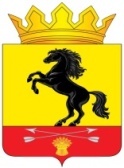                 АДМИНИСТРАЦИЯМУНИЦИПАЛЬНОГО ОБРАЗОВАНИЯ       НОВОСЕРГИЕВСКИЙ РАЙОН         ОРЕНБУРГСКОЙ ОБЛАСТИ                 ПОСТАНОВЛЕНИЕ__23.03.2022_____ №  ______215-п_____                  п. НовосергиевкаО внесении изменений в постановление администрации Новосергиевского района от 14.08.2017 № 832-п «Об утверждении административного регламента»В   соответствии  с  Федеральным законом от 27 июля 2010 года№ 210-ФЗ «Об организации предоставления государственных и муниципальных услуг» и постановлением Правительства Оренбургской области от 15 июля 2016 года № 525-п «О переводе в электронный вид государственных услуг и типовых муниципальных услуг, предоставляемых в Оренбургской области»:Внести в постановление администрации Новосергиевского района от 14.08.2017 № 832-п  «Об утверждении административного регламента» (в редакции от 02.10.2019г., 05.02.2021г.) следующие изменения:- в первом и втором абзаце подраздела 2.4. «Срок предоставления типовой муниципальной услуги» раздела II. «Стандарт предоставления типовой муниципальной услуги» слова «…не более чем 14 рабочих дней…» заменить словами «…не более чем 10 рабочих дней…».Контроль  за исполнением настоящего постановления возложить на  заместителя главы  администрации района по экономическим вопросам Кривошееву И.И.Постановление вступает в законную силу со дня его подписания и подлежит размещению на официальном сайте района.Глава администрации района                                                              А.Д. Лыков Разослано: Кривошеевой И.И., Рыжову А.В., Борисовой С.В., юристу, МФЦ,  орготделу, прокурору. 